             ҠАРАР                                                                     ПОСТАНОВЛЕНИЕ                                                         05 октября  2022 г.                           № 33/1                   05 октября 2022 й.                                                                                                                                     Об утверждении плана мероприятий и состава организационного комитета по подготовке и участию в республиканском конкурсе среди муниципальных образований (сельских поселений) Республики Башкортостан «Трезвое село 2022 года» по сельскому поселению Кашкинский сельсовет муниципального района Аскинский район Республики БашкортостанВ целях пропаганды и установлению трезвого, здорового образа жизни, укрепления семейных ценностей, воспитания подрастающего поколения в духе трезвости, профилактики потребления алкоголя, наркотиков и  табакокурения среди населения, руководствуясь Федеральным законом от 06 октября 2003г №131-ФЗ «Об общих принципах организации местного самоуправления в Российской Федерации», Уставом сельского поселения Кашкинский  сельсовет муниципального района Аскинский район Республики Башкортостан,                п о с т а н о в л я ю:1. Принять участие в республиканском конкурсе среди муниципальных образований (сельских поселений) Республики Башкортостан «Трезвое село 2022 года».2. Утвердить организационный комитет по подготовке и участию в конкурсе  (приложение 1).3. Утвердить «План мероприятий в рамках проведения в республиканском конкурсе среди муниципальных образований (сельских поселений) Республики Башкортостан «Трезвое село 2022 года» на территории сельского поселения Кашкинский сельсовет муниципального района Аскинский  район  Республики Башкортостан (приложение 2).    Глава  сельского поселения                                                          Р.Х.Галявутдинов     Приложение №1к постановлению главысельского поселения  Кашкинский  сельсоветмуниципального района  Аскинский  район Республики Башкортостан от « 05 » октября 2022 г. № 33/1Организационный комитет по подготовке и участию                                                         в республиканском конкурсе среди муниципальных образований (сельских поселений) Республики Башкортостан «Трезвое село 2022 года».Приложение №2к постановлению Администрации сельского поселения Кашкинский   сельсовет муниципального района  Аскинский  район  Республики Башкортостан от «05» октября 2022 г. № 33/1 План мероприятий в рамках проведения республиканского конкурса среди муниципальных образований (сельских поселений) Республики Башкортостан «Трезвое село 2022 года» на территории сельского поселения  Кашкинский  сельсовет муниципального района Аскинский  район                                        Республики Башкортостан	управляющий делами                                  Г.В.НурдавлятоваБАШҠОРТОСТАН РЕСПУБЛИКАҺЫАСҠЫН  РАЙОНЫМУНИЦИПАЛЬ РАЙОНЫНЫҢҠАШҠА  АУЫЛ  СОВЕТЫАУЫЛ  БИЛӘМӘҺЕ ХӘКИМИӘТЕ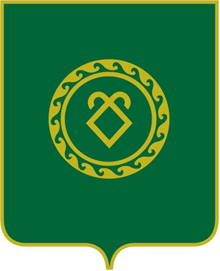 АДМИНИСТРАЦИЯСЕЛЬСКОГО ПОСЕЛЕНИЯКАШКИНСКИЙ СЕЛЬСОВЕТМУНИЦИПАЛЬНОГО РАЙОНААСКИНСКИЙ РАЙОН РЕСПУБЛИКИ БАШКОРТОСТАН№ п/пФИО1Галявутдинов Р.Х.Председатель оргкомитета – Глава СП  2Файзуллин А.Г.Заместитель председателя оргкомитета директор МБОУ СОШ с.Кашкино (по согласованию)3Сабирова Г.М.Заместитель председателя оргкомитета -главный библиотекарь 4Яруллина Ф.З.Заместитель председателя оргкомитета -. методист 5Хайруллин Н.Г.заместитель председателя оргкомитета – глава племени Балыкчинского родаЧлены оргкомитетаЧлены оргкомитетаЧлены оргкомитета6Нурдавлятова Г.В.Заместитель председателя оргкомитета – управляющий делами администрации СП  7Вагизова В.Г.заведующая детсадом «Акбузат» (по согласованию)8Курбанова А.А.методист Амировского СДК (по согласованию)9Шамсутдинов Ф.Л.методист Бильгишевского СДК (по согласованию)10Шамсутдинова Ф.Х.библиотекарь Бильгишевской сельской библиотеки (по согласованию)11Гильмалтдинова Ф.Р.библиотекарь Гумбинской сельской библиотеки (по согласованию)12Гайбадуллина А.Т.заведующая Кашкинской СВА (по согласованию)13Афтахова Э.Ю.председатель женсовета  (по согласованию)14Агзамов Рустам Загировичимам-хатиб мечети с.Кашкино (по согласованию)15Нурмиева И.Г.председатель Совета ветеранов 16Гильфанова А.М. председатель женского движения “Аҡ инәйҙәр ҡоро”16Маснавиева И.М.учитель башкирского языка и литературы (по согласованию)№п/пНаименование мероприятийСроки исполненияОтветственные исполнения1234!Вакцинация «КОВИД-19»октябрь-декабрьГайбадуллина А.Т. (по согласованию)2Изготовление и размещение баннеров, щитов, плакатов, стендов, уголков здоровья, посвященных здоровому образу жизни, развитию физкультуры, спорта, молодежного туризма Сентябрь-декабрьГлава СПГалявутдинов Р.Х.3Акция «Зеленая Башкирия»Сентябрь-октябрьДиректор школыФайзуллин А.Г. (по согласованию) 4Проводы граждан пребывающих в запасе , призванных в рамках частичной мобилизациисентябрь, октябрьГалявутдинов Р.Х.5Проведение встречи (беседы с индивидуальными предпринимателями сельского поселения, с гражданами, реализующими алкогольную продукцию и табак о сокращении реализации алкоголя и табака)Октябрь — декабрь  Глава СПГалявутдинов Р.Х. 6Экологические субботникиеженедельноГлава СПГалявутдинов Р.Х.7Показ видеороликов, посвященных здоровому образу жизни, развитию физкультуры, спорта и молодежному туризму В течение годаСабирова Ф.Ф. (по согласованию)8Работа с гражданами, производящими и злоупотребляющими алкоголем: а) подготовка списков; б) индивидуальные беседы с участием религиозных деятелей; в) рейды по домам граждан, занимающимися самогоноварением и его реализацией; г) содействие в кодировании желающих избавиться от употребления алкоголя и табака. В течение годаГалявутдинов Р.Х., Нурдавлятова Г.В.9«Всемирный день пожилых людей»01.10.2022методисты СДК (по согласованию)10Открытие моста через реку «Тюй»07.10.2022Яруллина Ф.З.11Организация и проведение мусульманского праздника «Маулит Байрамы»октябрьимам-хатибы, Совет ветеранов (по согласованию)12Выполнение планировки пешеходной дорожки к висячему  переходу в с.Кашкино через реку «Тюй»октябрьГалявутдинов Р.Х.13Участие на районной сельскохозяйственной ярмарке, посвященной ко Дню Республики8 октябряГалявутдинов Р.Х.(по согласованию)14День Республики Башкортостан10.10.2022Яруллина Ф.З., Сабирова Ф.Ф.15Фото-презентация семей, отдельных граждан в населенных пунктах, ведущих здоровый образ жизни под названием «Гордость деревни». Октябрь-декабрь Сабирова Г.М.16Коллективный молебен с пожеланием мира на землеоктябрьАхметова Г.Х. (по соглассованию)17Участие населения в районном конкурсе «Сельская женщина – тебе слава и честь!»октябрьЮнусова Ф.Ф. (по согласованию)18Экскурсия к благоустроенному роднику «Топсез чишмэ» в д.ГумбинооктябрьКлассные руководители19Вязание носков для мобилизованныхоктябрьАфтахова Э.Ю. (по согласованию)20Проведение трезвого мусульманского обряда бракосочетанияоктябрьАфтахова Э.Ю (по согласованию)21В гостях у детишекоктябрьГильфанова А.М. (по согласованию)22Выездной прием врачей из РКБоктябрьГайбадуллина А.Т.(по согласованию)23Выпечка домашнего хлеба  октябрьГильфанова А.М. (по согласованию)24Мероприятие «Бер олоны, бер кесене тынла!»ноябрьГильфанова А.М. (по согласованию)25Участие на  районных соревнованиях по волейболуноябрьГаллямов И.Х. (по согласованию)26Мастер класс «Квашение капусты»ноябрьЛатыпова М.Ф. (по согласованию)27мастер класс «Кройка и шитье национального костюма для детей»ноябрьЛатыпова М.Ф. (по согласованию)28Участие в районном конкурсе «Я люблю тебя жизнь!»ноябрьЯруллина Ф.З.29День ходьбы ноябрь Гильфанова А.М. (по согласованию)30Зарядка  с пенсионерами + сдача ГТОСередина ноября Латыпова М.Ф.31Беседа о женском здоровье: психическом и физическом ноябрьГайбадуллина А.Т. ( по согласованию)32«Вместе с мамой», мероприятие, приуроченное ко Дню материноябрьГаллямов И.Х., Яруллина Ф.З. (по согласованию)33Семинар в детском саду «Акбузат» «Аулак» ноябрьВагизова В.Г. (по согласованию)34Папа, мама, я — спортивная семья Начало декабря Галлямов И.Х., (по согласованию)35Праздник гусиного пера декабрьГильфанова А.М. (по согласованию)36Мастер класс «Мендэр тутыру серлэре»декабрьГильфанова А.М. (по согласованию)37Соревнование по лыжным гонкам Декабрь Галлямов И.Х., (по согласованию)38День конституции РБдекабрьСабирова Г.М. (по согласованию)39Совместные рейды с инструктором пожарной профилактики ГК противопожарной службы РБ по проверке мест проживания взятых на учёт лиц, злоупотребляющих  спиртными напитками,  одиноких престарелых граждан, одиноких инвалидов и многодетных семейрегулярноГалявутдинов Р.Х., Салихов Р.С. (по согласованию)40Спортивные мероприятия. приуроченные патриотическому воспитанию детей и молодежирегулярноГаллямов И.Х. (по согласованию)41Проведение встречи с молодежью, посвященный пропаганде здорового образа жизни – сокращение употребления алкоголя, табака и борьбе с наркоманией в населенных пунктах СПЯнварь, ноябрь (в каникулярное время) Афтахова Э.Ю. (по согласованию)42Итоговое мероприятие «Кунак каршы алу йоласы»январь 2023Яруллина Ф.З.Сабирова Г.М.